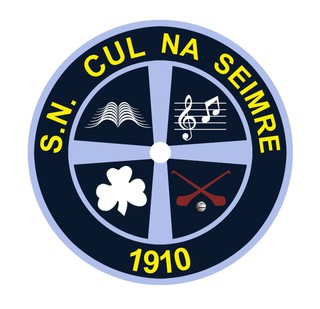 Cloverfield N.S.Scoil Náisiúnta Cúl na SeimreDromkeen, Co. Limerick.(061)384566www.cloverfieldns.ieEnrolment FormAinm an pháiste/Child’s name:___________________________________Seoladh/Address:			____________________________________Dáta Breithe/Date of Birth:	____________________________________PPSN No. 		______________________________________________Creideamh/Religion:		____________________________________Names of parents/guardians:	____________________________________Teileafón: Baile/Home:		____________  Obair/Work: ___________Fón Póca/Mobile numbers: ______________________________________		Nominated  No. for text messages: __________________________Contact no. during school hours: _________________________________E-mail address: _______________________________________________Occupation(s) of parents/guardians: ______________________________Number of children in family:	____________________________________Child’s place in family:		____________________________________Has child attended pre-/play school? ______________________________Is child left- or right- handed? 	______________________________Sibling(s) in the school & class(es)	______________________________Name, address and number of person to be contacted in case of illness, emergency closing etc__________________________________________________________________________________________________________________________Please list any difficulties or illnesses which (for your child’s welfare) should be made known to the school e.g. asthma, diabetes, hearing, sight, speech, epilepsy, allergies, fainting, etc……Names of persons who have permission to collect your child from school:_______________________________________________________________________________________________________________________________________________________________________________________Any further information that you consider to be relevant:__________________________________________________________________________________________________________________________Signed: _____________________________________________________________  (Parent(s)/Guardian(s)Date:     ____________________________